2022 Idaho Trucking Association Convention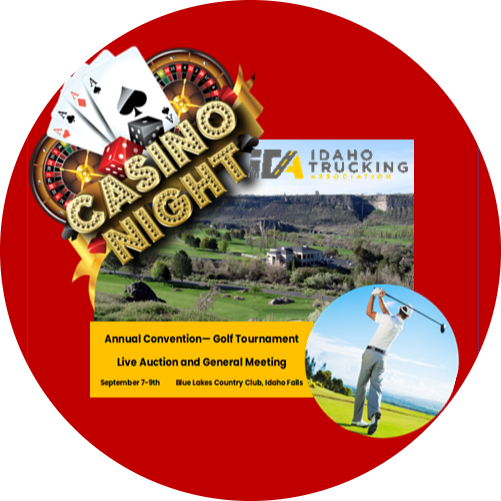 Blue Lakes Country Club  September 7th 8th and 9th1940 Blue Lakes Grade, Jerome, ID  P: 208.342.3521  E-mail: ITA office@idtrucking.org www.idtrucking.orgThe Hampton Inn1658 Fillmore St,  Twin Falls, ID 83301Hampton Inn has a limited block of rooms available for the convention: Each guest must make their own reservations by calling the hotel at:  208.734.2233They must identify themselves as members of the group by asking for the ITA Convention Group Rate.  All reservations must be guaranteed with a major credit card no later than 8/24/2022.Double Room			$119King Room				$119King Study				$119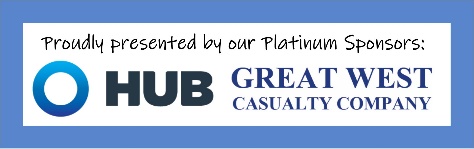 2022 Convention RegistrationPlease complete this fillable form, save and email to:      office@idtrucking.org     AttendeeCompany               Full Name    	Email                    Phone  Address    Registration - $350 per person   Please check all applicable boxes.     Attendee Registration             Spouse/Guest Registration     -   Guest Name:           Additional Guests  -  Additional Names:        		      Non-Member Registration - $400    Name:   Dinner Entrée.  Please check items for yourself and your guest.  (If only one is checked, both will receive that choice)    Pepper Crusted Trip Tip with wine reduction                              Herb Crusted Chicken Breast with lemon thyme reduction  Dessert Choice    Chocolate Cake with Raspberries    New York Cheesecake with BerriesGolf  -  $100 per player  Golfer Name:      Golfer Name:    No GolfTotal $:           ** Invoice will be sent to the email below, upon receipt of registration.  Email address for Invoicing           Registration Refund Policy:  Refunds less $100 will be given for cancellations up to 10 business days before  the event. No refunds for no-shows or late cancellations. Please note that the    hotel has its own cancellation policy for room reservations.Agreement of Terms:  By submitting REGISTRATION, I agree to pay the merchant.